В соответствии со статьей 16 Федерального закона от 06.10.2003 
№ 131- ФЗ «Об общих принципах организации местного самоуправления в Российской Федерации», руководствуясь ст. ст. 26, 38 Устава города,ПОСТАНОВЛЯЮВнести в постановление администрации города от 16.04.2018 №457      «О проведении универсальной городской ярмарки выходного дня».В таблице Приложения 1 к постановлению администрации города в столбце «Дата и время проведения ярмарки» дату 25.09.2018 заменить на дату 25.08.2018.В п. 2.3 раздела 2 Приложения 2 к постановлению администрации города слова «30 (тридцать) мест» заменить словами «35 (тридцать пять) мест».Приложение №4 к постановлению администрации города читать в новой редакции.Постановление разместить на официальном сайте администрации города в информационно-телекоммуникационной сети «Интернет».Настоящее постановление вступает в силу после его официального опубликования в городской газете «Рабочий».Глава города                                                                                       С.А. ПономаревПриложение № 4к постановлению администрации городаот «  »  -------- 2018 г. №  --------- СХЕМАразмещения торговых мест для продажи товаров (выполнения работ, оказания услуг) в месте проведения ярмарки Обозначения:- торговля с автотранспортных средств- торговля с лотков, палаток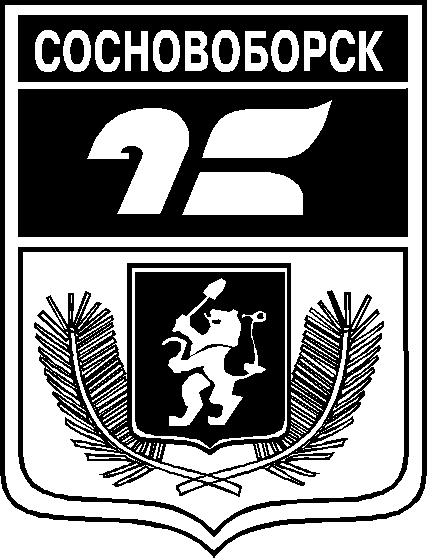 АДМИНИСТРАЦИЯ ГОРОДА СОСНОВОБОРСКАПОСТАНОВЛЕНИЕ                2018                                                                                                                 №          О внесении изменений в постановление администрации от 16.04.2018 № 457 «О проведении универсальной городской ярмарки выходного дня»1-1415-35